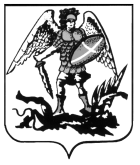 ПРАВИТЕЛЬСТВО АРХАНГЕЛЬСКОЙ ОБЛАСТИМИНИСТЕРСТВО СТРОИТЕЛЬСТВАИ АРХИТЕКТУРЫ АРХАНГЕЛЬСКОЙ ОБЛАСТИР А С П О Р Я Ж Е Н И Еот 30 мая 2024 г. № 95-рг. АрхангельскОб отклонении предложений о внесении изменений 
в правила землепользования и застройки муниципальных образований Архангельской области
В соответствии с пунктом 23 Порядка деятельности комиссии 
по подготовке проектов правил землепользования и застройки муниципальных образований Архангельской области, утвержденного постановлением министерства строительства и архитектуры Архангельской области от 2 декабря 2019 года № 20-п (далее – постановление), а также 
на основании пунктов 3, 9, 11 протокола заседания комиссии по подготовке проектов правил землепользования и застройки муниципальных образований Архангельской области от 26 февраля 2024 года № 11:Отклонить предложение министерства имущественных отношений Архангельской области (вх. от 2 февраля 2024 года 
№ 312-05-06/394) о внесении изменений в правила землепользования 
и застройки Каргопольского муниципального округа Архангельской области в части дополнения градостроительного регламента территориальной зоны здравоохранения и социального назначения (кодовое обозначение «ОЗ») основным видом разрешенного использования «Складские площадки» 
(код 6.9.1) с целью изменения видов разрешенного использования земельных участков с кадастровыми номерами 29:05:130201:496 и 29:05:130201:359 
на вид «Складские площадки», с учетом отрицательной позиции городского округа «Город Архангельск», на основании пункта 13 порядка по причине направления предложения в объеме, недостаточном для его рассмотрения 
по существу, а именно в связи с отсутствием информация о наличии 
или отсутствии объектов культурного наследия в границах рассматриваемой территории.Отклонить предложение физического лица (вх. от 12 февраля 
2024 года № 201-542) о внесении изменений в правила землепользования 
и застройки Приморского муниципального округа Архангельской области 
в части отнесения земельных участков с кадастровыми номерами 29:16:200501:944 и 29:16:200501:289 к территориальной зоне сельскохозяйственного использования (кодовое обозначение «Сх-1») 
и дополнения градостроительного регламента территориальной зоны сельскохозяйственного использования (кодовое обозначение «Сх-1») основным видом разрешенного использования «Ведение садоводства» 
(код 13.2), в целях эффективного использования, улучшения земель 
и увеличения их кадастровой стоимости, на основании пункта 6 статьи 36 Градостроительного кодекса Российской Федерации, в связи с тем, 
что испрашиваемые земельные участки расположены в границах сельскохозяйственных угодий, на основании того, что градостроительные регламенты не устанавливаются для земель сельскохозяйственных угодий 
в составе земель сельскохозяйственного назначения. Отклонить предложение физического лица (вх. от 9 февраля 
2024 года № 201-498) о внесении изменений в правила землепользования 
и застройки муниципальных образований Холмогорского муниципального округа Архангельской области в части отнесения территории, согласно прилагаемым к обращению координатам (приложение 1), к территориальной зоне природно-ландшафтных территорий (кодовое обозначение «Р-2») 
с целью последующего размещения туристической базы из быстровозводимых некапитальных строений для проведения походов и экскурсий 
по ознакомлению с природой, на основании пункта 13 порядка,
в связи с направлением предложения в объеме недостаточном 
для его рассмотрения по существу, а именно в связи с отсутствием согласия правообладателей земельных участков с кадастровыми номерами 29:19:045402:130 и 29:19:045402:116 с предлагаемыми изменениями, 
так как границы рассматриваемой территории пересекают границы указанных земельных участков.Опубликовать настоящее распоряжение на официальном сайте Правительства Архангельской области в информационно-телекоммуникационной сети «Интернет». Направить копию настоящего распоряжения в администрации Каргопольского муниципального округа Архангельской области, Приморского муниципального округа Архангельской области, Холмогорского муниципального округа Архангельской области для опубликования в порядке, установленном для официального опубликования муниципальных правовых актов, иной официальной информации.Настоящее распоряжение вступает в силу со дня его подписания. Министр строительстваи архитектуры Архангельской области   	                          В.Г. ПолежаевПриложение 11.	63.270805, 42.045328 2.	63.270423, 42.0469703.	63.269285, 42.0463854.	63.269379, 42.0455275.	63.270005, 42.045167